แบบรายงานผลความรู้สัมมาชีพชุมชน (แบบ 1)(ประเภท : ความรู้สัมมาชีพ)....................................................1. หมวดหมู่อาชีพ ให้ใส่เครื่องหมาย ( / ) หน้าตัวเลือกตามประเภทอาชีพ     (สามารถตอบได้มากกว่า 1 หมวดหมู่) 	1.1 ( ) เกษตรกรรม	1.2 (     ) ท่องเที่ยวชุมชน	1.3 (     ) อื่นๆ (โปรดระบุ................................................)	1.4 (  ) การแปรรูปอาหาร	1.5 (     ) การแปรรูปเครื่องดื่ม	1.6 (     ) การแปรรูปผ้าและเครื่องแต่งกาย	1.7 (     ) การแปรรูปของใช้และเครื่องประดับ	1.8 (  ) การแปรรูปสมุนไพรที่ไม่ใช่อาหาร2. ชื่อองค์ความรู้	การแปรรูปเห็ด (แหนมเห็ด)3. ชื่อเจ้าขององค์ความรู้	นางสาวแวบีเดาะห์ โดดะแซ4. ที่อยู่	บ้านเลขที่ ๕๖ หมู่ที่ ๔ ตำบลสะนอ  อำเภอยะรัง  จังหวัดปัตตานี	รหัสไปรษณีย์ ๙๔๑๖๐ หมายเลขโทรศัพท์ ๐๘๓ – ๕๗๙๘๑๓๓5. ความเป็นมา/แรงบันดาลใจ/เหตุผลที่ทำ	บ้านคางา เป็นหมู่บ้านที่มีอาชีพเกษตรกรรม ทำสวนยาง ทำนา เพาะเห็ด เลี้ยงสัตว์และเพาะปลูกพืชตามฤดูกาลเป็นหลัก สินค้าของชุมชน คือ ผลผลิตทางการเกษตรตามฤดูกาล แต่ประสบปัญหาราคาสินค้าเกษตรตกต่ำในขณะที่ต้นทุนการผลิตสูง โดยปกติแล้วผลผลิตทางการเกษตรจะมีระยะเวลาเก็บเกี่ยวเพื่อจำหน่ายพร้อมๆกัน ทำให้เกิดภาวะสินค้าล้นตลาด จึงมีความสนใจที่จะศึกษาวิธีการแปรรูปผลผลิตทางการเกษตรในชุมชน เพื่อเป็นการถนอมอาหาร และเพิ่มมูลค่าให้ผลผลิต โดยเริ่มจากการแปรรูปเห็ดเป็นเห็ดทอด แหนมเห็ด เนื่องจากชุมชนมีอาชีพเพาะเห็ด ซึ่งเรียนรู้วิธีการ ภูมิปัญญามาจากปราชญ์ชุมชนรุ่นก่อนๆ อีกทั้งได้แนวคิดเพิ่มเติมจากเว็บไซด์ ทำให้ครัวเรือนมีทางเลือกในการทำอาชีพเสริม สามารถเพิ่มรายได้6. วัตถุประสงค์ 	1) เพื่อแปรรูป / เพิ่มมูลค่าผลผลิตทางการเกษตร	2) เพื่อลดรายจ่ายในครัวเรือน	3) เพื่อสร้างรายได้เสริม 7. วัตถุดิบ	1. เห็ดนางฟ้า (ลวกแล้ว) 1 กิโลกรัม
	2. กระเทียมโขลก 100 กรัม
	3. เกลือ 25 กรัม
	4. ข้าวเหนียวสุก 200 กรัม
	5. พริกขี้หนูสด ตามความเหมาะสม	8. อุปกรณ์	1. อ่างผสม	2. ทัพพี	3. ยางรัด	4. ถุงพลาสติก	5. ผ้าขาวบาง9. กระบวนการ/ขั้นตอน
           1. เลือกเห็ดนางฟ้าดอกสวยๆ มาตัดส่วนที่สกปรกทิ้ง ล้างน้ำให้สะอาด ฉีกเห็ดนางฟ้าตามแนวยาว ให้เป็นเส้นกว้างประมาณ 1-1.5 เซนติเมตร           2. ลวกเห็ดในน้ำเดือดให้พอสุก ตักขึ้นพักให้เย็น
           3. บีบน้ำออกจากเห็ดให้แห้งสนิท (ใช้ผ้าขาวบางห่อแล้วบีบน้ำออก)
           4. คลุกเคล้าเห็ดกับกระเทียมโขลก และข้าวเหนียวสุก           5. บรรจุเห็ดลงถุงพลาสติก ใส่พริกขี้หนูสดตามชอบ รัดถุงให้แน่น ไม่ให้อากาศเข้า
ทิ้งไว้ประมาณ 2 คืน จะเกิดรสเปรี้ยว สามารถนำไปรับประทานหรือขายได้10. ข้อพึงระวัง	กระบวนการผลิตทำให้สะอาดที่สุดเพราะถ้ามีเชื้อโรคปะปน อาจทำให้เสียได้ให้ใส่ถุงมือหรือทัพพี11. ข้อเสนอแนะ	แหนมเปรี้ยวพร้อมรับประทานหลังวันผลิต 3 วัน อุณหภูมิปกติ และแหนมจะเปรี้ยวเพิ่มขึ้นเรื่อยๆตามระยะเวลาและอุณหภูมิ ยิ่งนานวันยิ่งเปรี้ยว และถ้าอากาศร้อนมากก็ยิ่งเปรี้ยวเร็วขึ้น ดังนั้น เมื่อแหนมเปรี้ยวแล้วต้องเก็บใส่ตู้เย็น (ช่องธรรมดา) และควรทานให้หมดภายใน 1 เดือน10. ความสามารถในการจำหน่าย/ให้บริการ	ราคาขาย 300 กรัม ราคา 100 	ราคา 150 กรัม ราคา 50บาท 11. ภาพกิจกรรมที่ดำเนินการ (ไฟล์ภาพ jpg. แนบมาพร้อมไฟล์เอกสาร จำนวน 3 - 4 ภาพ)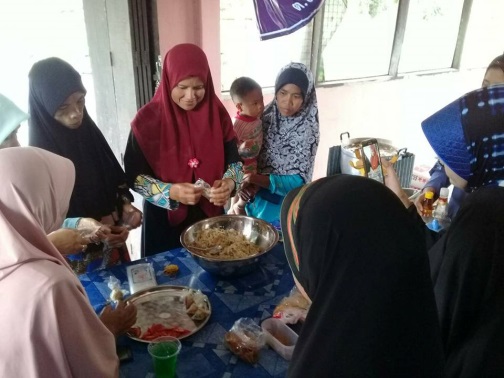 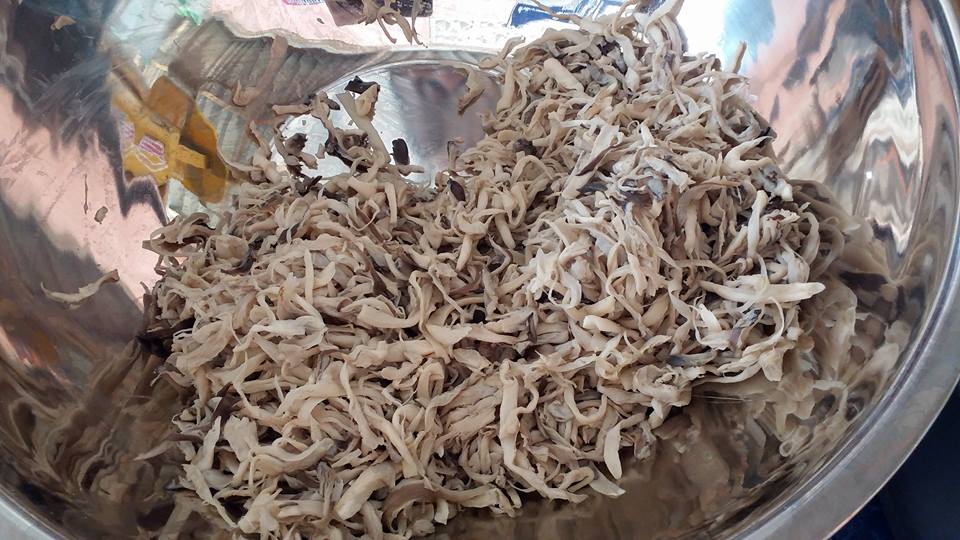 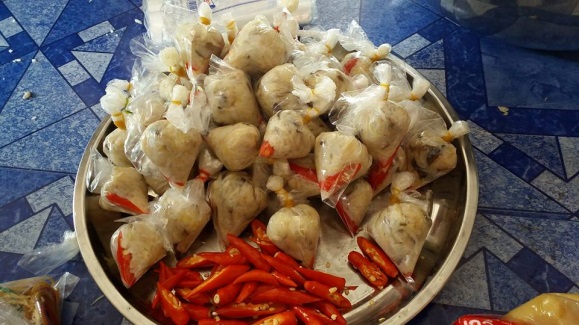 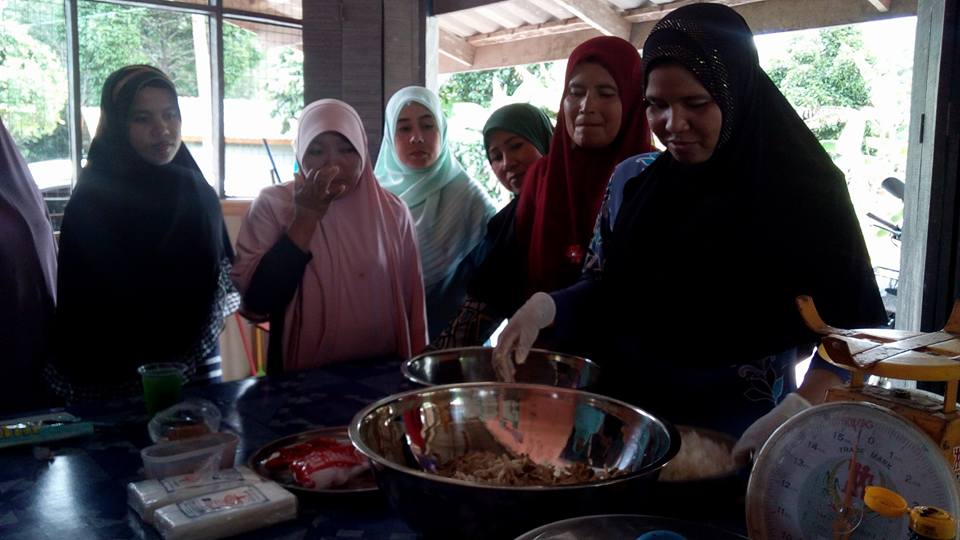 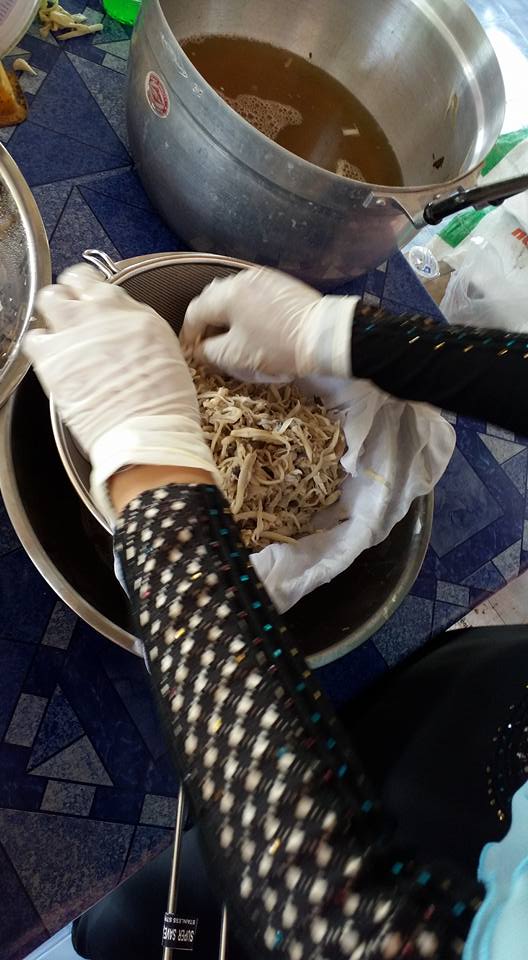 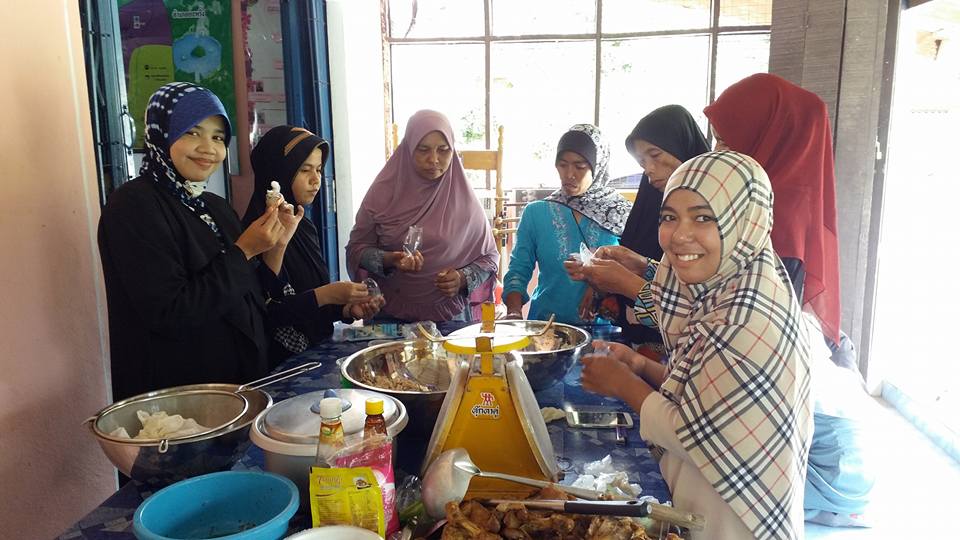 